Chapitre premier		L’origami volantUn mercredi soir, en rentrant d’une balade avec sa chienne Yuki – créée par la potion transmodoudou qui sert à transformer un doudou en animal vivant – Magnus découvrit un origami en forme d’oiseau qui se posa sur son sceptre. Sur une de ses ailes il y déchiffra :Chemin Vite-Vite 18PréaulardL’île aux SorciersC’était son adresse. Il voulut donc le prendre, mais l’oiseau de papier s’introduisit dans son manoir par une fenêtre restée ouverte. Le vieux sorcier de 252 ans chercha longuement ses clés, qu’il avait – comme à son habitude – oubliées dans la serrure. Une fois rentré chez lui, Magnus voulut s’emparer de l’origami, mais la lettre s’envola dans la maison. Il tenta alors de l’attraper du bout de ses longs doigts fins et ornés de bagues en lui courant après, mais son vieux dos courbé, sa démarche de canard et sa longue cape bleue l’empêchaient de se déplacer rapidement. Le bout de papier était trop rapide pour lui. Il s’envola vers la cuisine et passa au-dessus des étagères sur lesquelles Magnus entreposait ses livres de magie et ses potions. Puis, il continua sa course dans le salon décoré de photos de famille disposées sous forme d’arbre généalogique, où apparaissaient ses six frères et ses six sœurs.En essayant de l’attraper, Magnus trébucha sur la poignée de la trappe qui menait à une vieille cave à vin. Dans sa chute, il renversa le chaudron. La potion jaune fluo et gluante se répandit sur ses chaussures de lutin, puis sur tout le sol. Cette dernière dégagea une odeur atroce, tellement atroce que le sorcier boucha son nez tout rond. Suite à cela, toutes les dalles du carrelage se transformèrent alors en arc-en-ciel. Yuki, qui passait par là et pensait avoir sous ses pattes du bon jus de viande, lécha le liquide avec enthousiasme. Le vieux sorcier essaya de l’en empêcher. Arrête ! Piristan ! Man ! Stop ! Yout ! Cumanhae ! WAF ! crie-t-il dans toutes les langues qu’il a apprises à l’Académie des sorciers de haut niveau.Mais la chienne ne lui obéit pas et continua de se régaler. Après plusieurs minutes, repue, elle s’arrêta de manger et se dirigea vers son panier. En chemin, l’animal ressentit d’étranges gargouillements. Magnus, qui connaissait bien la potion, s’empressa de se rendre auprès de Yuki, sachant ce qui allait arriver. L’oiseau de papier, lui, volait toujours dans le manoir et semblait bien apprécier ce moment. Alors que Magnus souleva sa petite Yuki, il sentit un tremblement inquiétant. Avant qu’il n’ait eu le temps de l’amener dehors, elle laissa échapper un ÉNORME Prout arc-en-ciel qui propulsa Magnus et le berger australien dans les airs. Les deux amis ricochèrent dans toute la maison telle une balle de flipper et écrasèrent l’oiseau contre la paroi. Assommé par le mur, le magicien récupéra la lettre sous ses fesses, mais Yuki arriva et la prit dans sa gueule. En essayant de récupérer l’origami de la bouche de sa chienne, Magnus déchira un bout que le canidé avala instantanément. Le sorcier lut ce qu’il restait de la lettre : Surpris à la lecture de la lette, Magnus se posa des questions. Avait-il fait une bêtise ? Devra-t-il quitter l’île ? Rempli de panique, il prépara une potion pour que Yuki puisse s’exprimer. En effet, Yuki ayant toujours été à ses côtés, cette dernière est une excellente confidente et ses conseils sont importants pour Magnus. 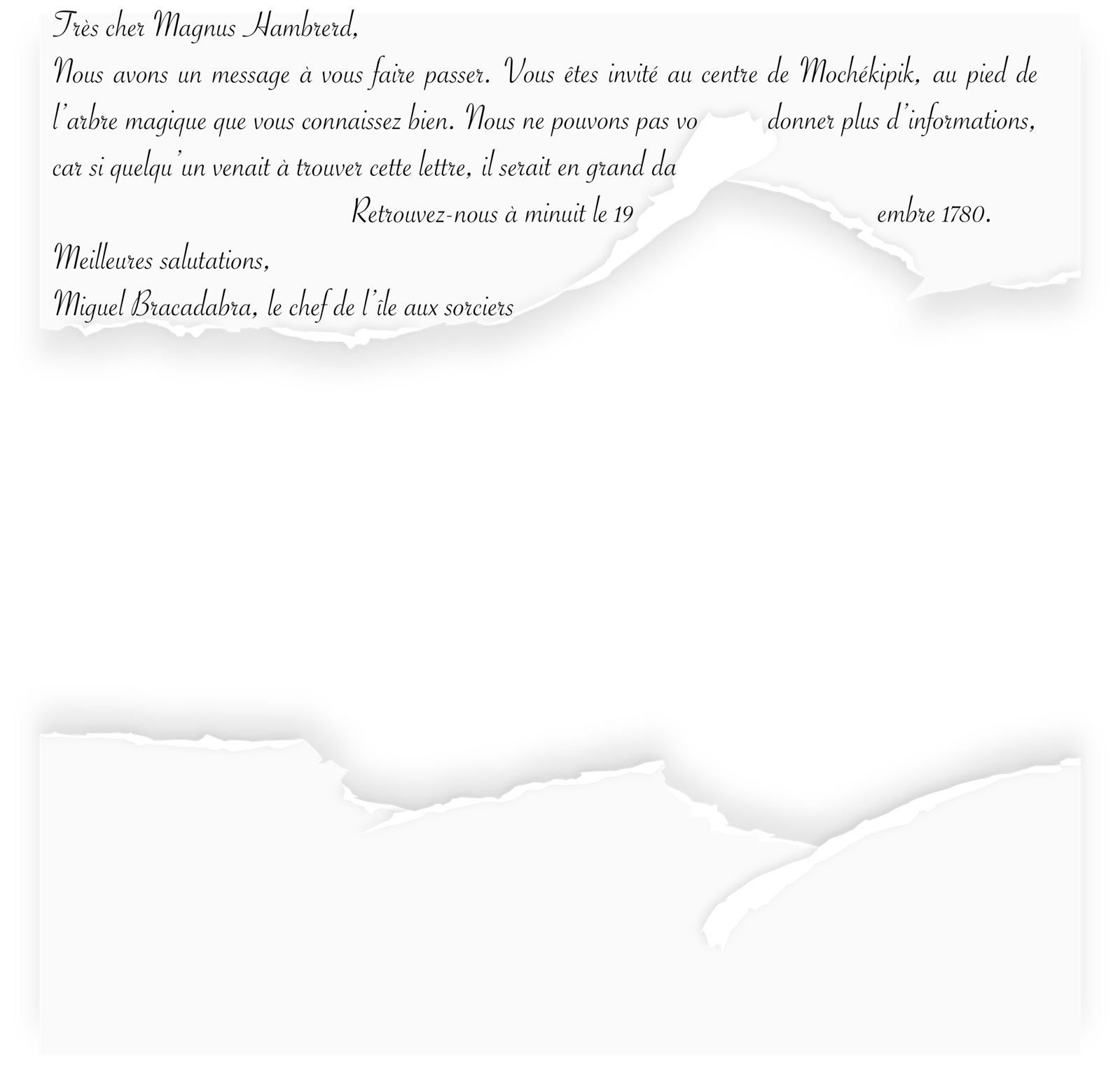 En confectionnant la mixture, ses mains tremblaient de peur, car la potion pourrait avoir des effets secondaires dangereux – comme l’explosion ou une mort instantanée – en cas de mauvais dosage. Une fois le mélange terminé, il le fit boire à sa chienne.Euh…Tu..tu peux me donner ton.. ton avis s’il te plaît ? bégaye Magnus.Oh ! Je peux parler c’est un miracle, se réjouis Yuki.Rassuré que la potion ait fonctionné, Magnus prit le berger australien dans ses bras. Consciente de ce qui se passa, la chienne donna son avis.Je pense qu’il y a un souci, ils doivent sûrement avoir besoin de toi pour résoudre un problème !Tu as remarqué quelque chose de spécial lorsque l’on s’est promené près de l’arbre magique ?Dans notre organisation pour le projet d’écriture, les élèves travaillent en groupe et produisent un texte/groupe, ensuite ceux-ci sont votés et la production écrite la plus convaincante est retravaillée en collectif en y ajoutant des détails et des idées des autres groupes.Le texte ci-dessus a fait l’objet d’une mise en commun collective tandis que la suite n’a pas encore été relue ni travaillée par toute la classe.Merci Yuki tu es la meilleure de toutes les peluches ! dit le sorcier, bon allons dormir.Yuki voulut aider son maître chéri, donc une fois son papa couché elle décida de mener son enquête.En sortant de son foyer, elle eut une petite envie de faire ses besoins. Elle déposa sur la terre boueuse de la forêt une crotte multicolore. Tout à coup, elle entendit une branche se briser puis un parfum intoxiquer ses narines.Que se passe-t-il ? se questionna la chienne.Une voix de femme retentit dans ses oreilles.Hé ! J’ai entendu un bruit.Pas de panique, fit une petite voix de vieillard, ce n’est que la chienne de ce vilain fouineur de Magnus.Yuki encore à moitié sous l’effet de la potion cria :Arrrrrêtez c’est fawauf Wauf Wauf !Biquinie ! Le chien parle ! sursauta le vieillard. C’est impossible ! ajouta Biquinie, elle va tout raconter à son maître.Il faut qu’on l’attrape ! Et qu’on l’enferme.Mais où ? Dans le coffre ?Oui, mais dans une autre dimension.Après avoir attrapé Yuki, Papiquidéchire rentra chez lui, chercher son horloge enchantée. Puis il remonta le temps pour amener Yuki dans le passé, pour l’encoffrer.Une fois la chienne enfermée les sorciers retournèrent dans le présent.Magnus se réveilla un peu fatigué il avait passé toute la nuit à réfléchir de ce qui s’est passé hier.Yuki Yuki vient manger ! chantonna le sorcierMais elle n’était plus là. Paniqué, il chercha son compagnon partout, mais il ne la trouva pas.Il sortit dehors puis tomba sur une crotte multicolore. Le sorcier suivit des traces de pattes de chien puis il sentit une puissante odeur de parfum qui lui rappela des souvenirs.Magnus n’ayant toujours pas résolu son énigme se rendit à la mauvaise date à l’assemblée.Ne comprenant pas pourquoi personne n’était présent il décida alors de rentrer chez lui.Quelques jours plus tard Yuki n’était toujours pas revenue et le sorcier décida alors d’interroger d’autres sorciers. Le premier est Roberius. Il se défendit en disant qu’il ne ferait jamais ça à une créature aussi mignonne.Comme tu le sais, j’adooooooooooore les animaux c’est d’ailleurs pour ça que j’ai un dragon ! Magnus comprend totalement Roberius et se dit que ce n’est pas lui. Ensuite il va interroger Papiquidéchire se justifie : Comment aurais-je pu voler Yuki alors que je ne fais que 30cm !? Magnus se dit qu’il s’est suffisamment défendu et qu’il a raison sur sa taille, mais il doute quand même de lui. Maintenant il va voir Emma, elle ditJ’étais en voyage ce jour-là, je n’aurais pas pu la capturer.Quel parfum utilises-tu ? Demande MagnusJ’utilise un parfum pour femme.Quel parfum exactement ?LE parfum Dior n°25Et d’autres personnes utilisent ce parfum ?Je crois que Biquinie l’utilise…Merci beaucoup pour ces informations.